04-173 Икарус, Ikarus-630 4х2 высокопольный пригородный автобус, дверей 2+2, мест: сидящих 38+2, стоячих 24, снаряжённый вес 8.95 тн, полный вес 13.95 тн, Csepel D 614 145 лс, 70 км/час, Венгрия, поставлено в СССР 50 экз. 1961 г.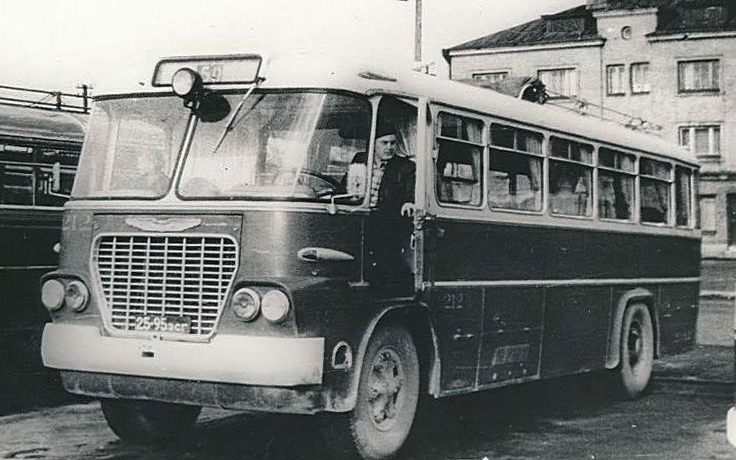  За историю сотрудничества СССР с автобусным заводом в Секешфехерваре к нам в страну поступило более 140 000 машин! Началось все в 1955-м. В Союзе с его гигантскими расстояниями и растущими городами автобусов катастрофически не хватало. В 1956-м в СССР пришли первые 150 городских Ikarus 60. Он был рассчитан на 60 пассажиров (из них 20 сидячих), имел обязательное в то время место для кондуктора. На машине стоял 6-цилиндровый 8-литровый дизель Czepel мощностью 125 л.с. и пятиступенчатая коробка передач. Автобусы работали в Москве и других городах. К 1959-му в Союзе было уже 300 «Икарусов». С 1959-го в СССР пошли машины семейства 620 — развитие серии 60. Городские автобусы отличал неординарный, отчасти даже щегольский дизайн. В столице такие «Икарусы» уже не работали — оказались маловаты, а в провинции их было довольно много. А вот пригородных Ikarus 630 на их базе привезли к нам всего полсотни. В середине пятидесятых годов на "Икарусе" начинают создавать новую модель городского автобуса, имевшей приводиться в движение дизельным двигателем марки Csepel. В 1957 году на конвейер становится новая переднемоторная модель городского автобуса под названием Ikarus 620.Водительские дверцы открывались как у "горбатого запорожца" - против направления движения! Как видим, место водителя было расположено прямо над передним колесом, поэтому с "нормальной" дверью заходить и выходить было бы чрезвычайно неудобно. Пассажирский салон был отделен от водительской кабины. Чуть позже, на базе городской модели (Ikarus 620) выпустили пригородную версию автобуса, получившей название Ikarus 630. Пригородная версия - модель 630 отличалась большим количеством мест для сидения (33-38 в зависимости от модификации). Главным внешним отличием этой модели были другие двери - на смену широким автоматическим дверям пришли узкие " калитки ", хотя могла устанавливаться и стандартная четырёхстворчатая, как на Ikarus 620, дверь.  и прямоугольный указатель маршрута вместо квадратного (ведь нужно было указать пункт назначения, а не короткий цифровой номер). Салон пригородной версии были оснащены более удобными креслами в четыре ряда и багажными полками над окнами. Ikarus 630 комплектовался механической пятиступенчатой коробкой передач с дистанционным управлением и синхронизацией на II-V передачах, сцеплением с гидравлическим приводом и пневматическими тормозами. Подвеска передних и задних колёс была выполнена зависимой, на полуэллиптических рессорах, с гидравлическими телескопическими амортизаторами одностороннего действия. На различные модификации устанавливался 7,99-литровый дизель Csepel D-613 мощностью 125 л.с. или 8,28-литровый Csepel D-614, развивавший максимальную мощность 145 л.с. Автобус вроде бы и простой, но очень привлекательный! Обычные городские Икарусы 620 и пригородные Икарусы 630 составляли основу модельного ряда, на базе которых производились более специфические машины.     В 1960-е г. в СССР импортировали и специальные автомобили на базе Ikarus 630: передвижной стоматологический кабинет Dentobus, флюорографический кабинет Medicor. Такие специализированные транспортные средства передавались в ведение региональных органов здравоохранения или ведомственных больниц. Передвижные флюорографические кабинеты имели кузова с механическими дверьми и специальную надстройку на крыше, выполненную с учетом габаритов устанавливаемого рентген-аппарата. Также поставлялись передвижные почтовые отделения и магазины на его базе.Поставки в СССР Ikarus-630: 1961____50,  Всего___50Technical Data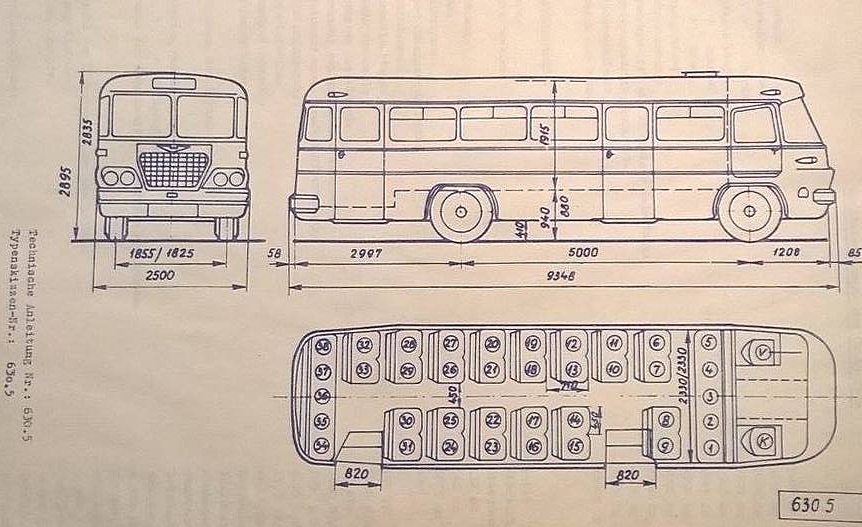 Эстония, Ikarus 630Список подвижного составаLength:9348 mmWidth:2500 mmHeight:2835 mm (zaťažené vozidlo) 
2895 mm (nezaťažené vozidlo)Height of floor:940 mm (nezaťažené vozidlo) 
880 mm (zaťažené vozidlo)Wheelbase:5000 mmDoors:2 + 2 manipulačné pre vodiča, resp. spolujazdcaNumber of seats:23 + 2 (Ikarus 620)Number of standing places:37 (Ikarus 620)Design load:60 + 2 (Ikarus 620)Weight of unloaded vehicle:8150 kg (Ikarus 620) 
8950 kg (Ikarus 630)Gross vehicle weight:13800 kg (Ikarus 620) 
13950 kg (Ikarus 630)Engine:Csepel D 614.10, naftový, vodou chladený 6-valec s nepriamym vstrekovanímContinuous power output:106,5 kW / 2300 rpmPiston displacement:8275 cm3Maximum torque:490 Nm /1 400 rpmMaximum speed:60,4 km/hTransmission:ATRA AS 65-4, manuálna, 5-stupňová synchronizovanáIgnition system:AVFSteering wheel:K-510, systém Marles, globoidný slimák s dvojitou kladkouAxles:predná: MVG 005, tuhá, riadená, oceľový výkovok profilu I 
zadná: MVG 012.1, hnacia, tuhá, s dvojstupňovým prevodom, celkový prevod 1:7,38Tyres:11,00-20, Spezial Cordatic, ráfiky kolies typu trilex№Гос.№МодельПостр.ПаркС...По...Примечание80-45 ЕАШIkarus 630TAKМ0625-99 ЭСГIkarus 6301961TAK197209.1974техпомощь20825-99 ЭСГIkarus 6301961TAK04.196110.196520925-98 ЭСГIkarus 6301961TAK04.196108.196521025-97 ЭСГIkarus 6301961TAK04.196106.196421081-20 ЭСВIkarus 6301961TAK06.196408.196621125-96 ЭСГIkarus 6301961TAK04.196104.196621225-95 ЭСГIkarus 6301961TAK04.196112.196580625-99 ЭСГIkarus 6301961TAK10.19651972техпомощь290625-99 ЭСГIkarus 6301961TAK09.197411.1977техпомощь